	Заслухавши інформацію директора Департаменту інфраструктури міста Сумської міської ради Журби О.І. про хід виконання Цільової програми капітального ремонту, модернізації, заміни та диспетчеризації ліфтів на               2020-2022 роки, затвердженої рішенням Сумської міської ради від 24 грудня 2019 року № 6233-МР (зі змінами), за підсумками 2020 року, керуючись статтею 25 Закону України «Про місцеве самоврядування в Україні», Сумська міська радаВИРІШИЛА:Інформацію директора Департаменту інфраструктури міста Сумської міської ради Журби О.І. про хід виконання Цільової програми капітального ремонту, модернізації, заміни та диспетчеризації ліфтів на 2020-2022 роки, затвердженої рішенням Сумської міської ради від 24 грудня 2019 року                 № 6233-МР (зі змінами), за підсумками 2020 року, взяти до відома                   (додатки 1,2). Сумський міський голова 					      Олександр ЛИСЕНКОВиконавець: Журба О.Рішення Сумської міської ради «Про хід виконання Цільової програми капітального ремонту, модернізації, заміни та диспетчеризації ліфтів на 2020-2022 роки, затвердженої рішенням Сумської міської ради від   24 грудня 2019 року № 6233-МР (зі змінами), за підсумками 2020 року» доопрацьовано і вичитано, його текст відповідає оригіналу прийнятого рішення та вимогам статей 6 – 9 Закону України «Про доступ до публічної інформації» та Закону України «Про захист персональних даних». Оприлюднено 27.05.2021 року, пункт 1.	Проєкт рішення Сумської міської ради «Про хід виконання Цільової програми капітального ремонту, модернізації, заміни та диспетчеризації ліфтів на 2020-2022 роки, затвердженої рішенням Сумської міської ради від   24 грудня 2019 року № 6233-МР (зі змінами), за підсумками 2020 року» був завізований:Директор  Департаменту  інфраструктури міста  Сумської міської ради                   Олександр ЖУРБАВ.о. начальник відділу юридичногота кадрового забезпечення департаментуінфраструктури міста                                                       Наталія АНРУЩЕНКОНачальник правового управління Сумської міської ради                                                               Олег ЧАЙЧЕНКОЗСекретар Сумської міської ради 	    Олег РЄЗНІК                                                                                                     Олександр Журба                                                                                        Додаток 1 до рішення Сумської міської ради  «Про хід виконання Цільової програми капітального ремонту, модернізації, заміни та диспетчеризації ліфтів на 2020-2022 роки, затвердженої рішенням Сумської міської ради від 24 грудня 2019 року № 6233-МР (зі змінами), за підсумками 2020 року»від 16 лютого 2022 року № 2734-МРІнформаціяпро хід виконання Цільової програми капітального ремонту, модернізації, заміни та диспетчеризації ліфтів на 2020-2022 роки, затвердженої рішенням Сумської міської ради від 24 грудня 2019 року         № 6233-МР (зі змінами), за підсумками 2020 рокуОднією з пріоритетних задач Департаменту інфраструктури міста Сумської міської ради згідно Цільової програми капітального ремонту, модернізації, заміни та диспетчеризації ліфтів є забезпечення безперебійної роботи ліфтів у місті Суми.Цільовою програмою капітального ремонту, модернізації, заміни та диспетчеризації ліфтів у місті Суми на 2020 рік передбачено обсяг коштів з міського бюджету у сумі 16 677,70 тис. грн., в тому числі на:         проведення капітального ремонту, модернізації, заміни та диспетчеризації ліфтів  – 16 460,0 тис. грн. ;проведення експертного обстеження (технічного діагностування)           ліфтів – 217,7 тис.грн.  Відповідно до затверджених обсягів бюджетних призначень на виконання програми за 2020 рік спрямовано кошти у сумі 15 322,2 тис. грн. Фактичне виконання склало 12 357,05 тис. грн., з них на:    проведення капітального ремонту, модернізації, заміни та диспетчеризації ліфтів  – 12 322,35 тис. грн.;проведення експертного обстеження (технічного діагностування)           ліфтів – 34,7 тис.грн.За 2020 рік було проведено експертне обстеження у 9 ліфтах.           З метою комплексного оновлення внутрішньобудинкових мереж та конструктивних елементів багатоквартирних будинків міста, забезпечення участі співвласників багатоквартирного будинку у загальних витратах, пов’язаних з утриманням будинку і прибудинкової території, а саме проведенням робіт капітального ремонту (реконструкції, модернізації) в багатоквартирних будинках, створення комфортних умов для проживання мешканців у власних оселях рішенням Сумської міської ради                                     від 27 січня 2021 року № 179-МР затверджено порядок використання бюджетних коштів для проведення капітального ремонту у багатоквартирних житлових будинках, в тому числі капітального ремонту, модернізації, заміни та диспетчеризації ліфтів.         Департаментом інфраструктури міста Сумської міської ради протягом 2020 року проведено капітальний ремонт 10 ліфтів на умовах співфінансування, роботи виконано на загальну суму 7 843,58 тис. грн, в тому числі кошти міського бюджету –  7 075,66 тис. грн., кошти мешканців –                767,92  тис. грн. Сумський міський голова                                               Александр ЛИСЕНКОВиконавець: Олександр ЖУРБАДодаток 2до інформації про хід виконання Цільової програми капітального ремонту, модернізації, заміни та диспетчеризації ліфтів на 2020-2022 роки, затвердженої рішенням Сумської міської ради від 24 грудня 2019 року № 6233-МР (зі змінами), за підсумками 2020 рокувід 16 лютого 2022 року № 2734-МРЗвіт про виконання програми за 2020 рік«Цільова програма капітального ремонту, модернізації, заміни та диспетчеризації ліфтів на 2020-2022 роки»(назва програми)1. 	1200000   		Департамент інфраструктури міста Сумської міської ради	     КВКВ			найменування головного розпорядника коштів програми2.	1210000                                Департамент інфраструктури міста Сумської міської ради                  КВКВ                                найменування відповідальних виконавців програми3. 	1216015			«Цільова програма капітального ремонту, модернізації, заміни та диспетчеризації ліфтів на              КФКВ                                 2020-2022 роки», від 24 грудня 2019 року № 6233-МР (зі змінами)	     				найменування програми, дата і номер рішення міської ради про її затвердженняСумський міський голова                                                                                                                                                                                                         Александр ЛИСЕНКОВиконавець: Олександр ЖУРБА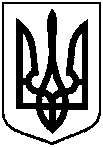 Сумська міська радаСумська міська радаСумська міська радаVІІI СКЛИКАННЯ                 СЕСІЯVІІI СКЛИКАННЯ                 СЕСІЯVІІI СКЛИКАННЯ                 СЕСІЯVІІI СКЛИКАННЯ                 СЕСІЯVІІI СКЛИКАННЯ                 СЕСІЯРІШЕННЯРІШЕННЯРІШЕННЯвід 16 лютого 2022 року № 2734-МРм. СумиПро хід виконання Цільової програми капітального ремонту, модернізації, заміни та диспетчеризації ліфтів на 2020-2022 роки, затвердженої рішенням Сумської міської ради від   24 грудня 2019 року № 6233-МР            (зі змінами), за підсумками 2020 рокуДиректор Департаменту фінансів,економіки та інвестицій Сумської міської ради                           Світлана ЛИПОВА№Назва міської програмиПланові обсяги фінансування, тис. грн.Планові обсяги фінансування, тис. грн.Планові обсяги фінансування, тис. грн.Планові обсяги фінансування, тис. грн.Планові обсяги фінансування, тис. грн.Фактичні обсяги фінансування, тис. грн.Фактичні обсяги фінансування, тис. грн.Фактичні обсяги фінансування, тис. грн.Фактичні обсяги фінансування, тис. грн.Фактичні обсяги фінансування, тис. грн.Стан виконання (показники ефективності)№Назва міської програмиУсьогоДерж. бюджетМісцевий бюджетМісцевий бюджетІнші джерела фінансуванняУсьогоДерж. бюджетМісцевий бюджетМісцевий бюджетІнші джерела фінансування№Назва міської програмиУсьогоДерж. бюджетобл. бюджетмісц. бюджетІнші джерела фінансуванняУсьогоДерж. бюджетобл. бюджетмісц. бюджетІнші джерела фінансування123456789101112131.Цільова програма капітального ремонту, модернізації, заміни  та диспетчеризації ліфтів на 2020-2022 роки20 792,1--16 677,74 114,413 124,97--12 357,05767,92Завдання 1. Проведення капітального ремонту, модернізації, заміни та диспетчеризації ліфтів 16 460,0--16 460,0-12 322,35--12 322,35 У 2020 році було відремонтовано 10 ліфтів на умовах співфінансування та оплачені виконані, але не профінансовані у 2019 р. роботи. Завдання 2. Проведення експертного обстеження (технічного діагностування) ліфтів 217,7--217,7-34,7--34,7-Визначення придатності ліфта для подальшої експлуатації ліфтів та виду їх ремонту. У 2020 році проведено експертне обстеження 9 ліфтів.